嘉義縣112學年度推動國中小學生英語單字線上檢測(e-Testing)實施計畫壹、依據一、行政院頒布2030雙語政策。  二、嘉義縣112學年度提升師生口說英語展能樂學計畫。貳、實施目的  一、提升本縣國中小學生英語能力。  二、結合網站資源實施測驗內容。  三、學生透過網路檢測系統自我檢核及自主學習，提供學生自我挑戰的平台。參、辦理單位  一、指導單位:教育部國民及學前教育署  二、主辦單位:嘉義縣政府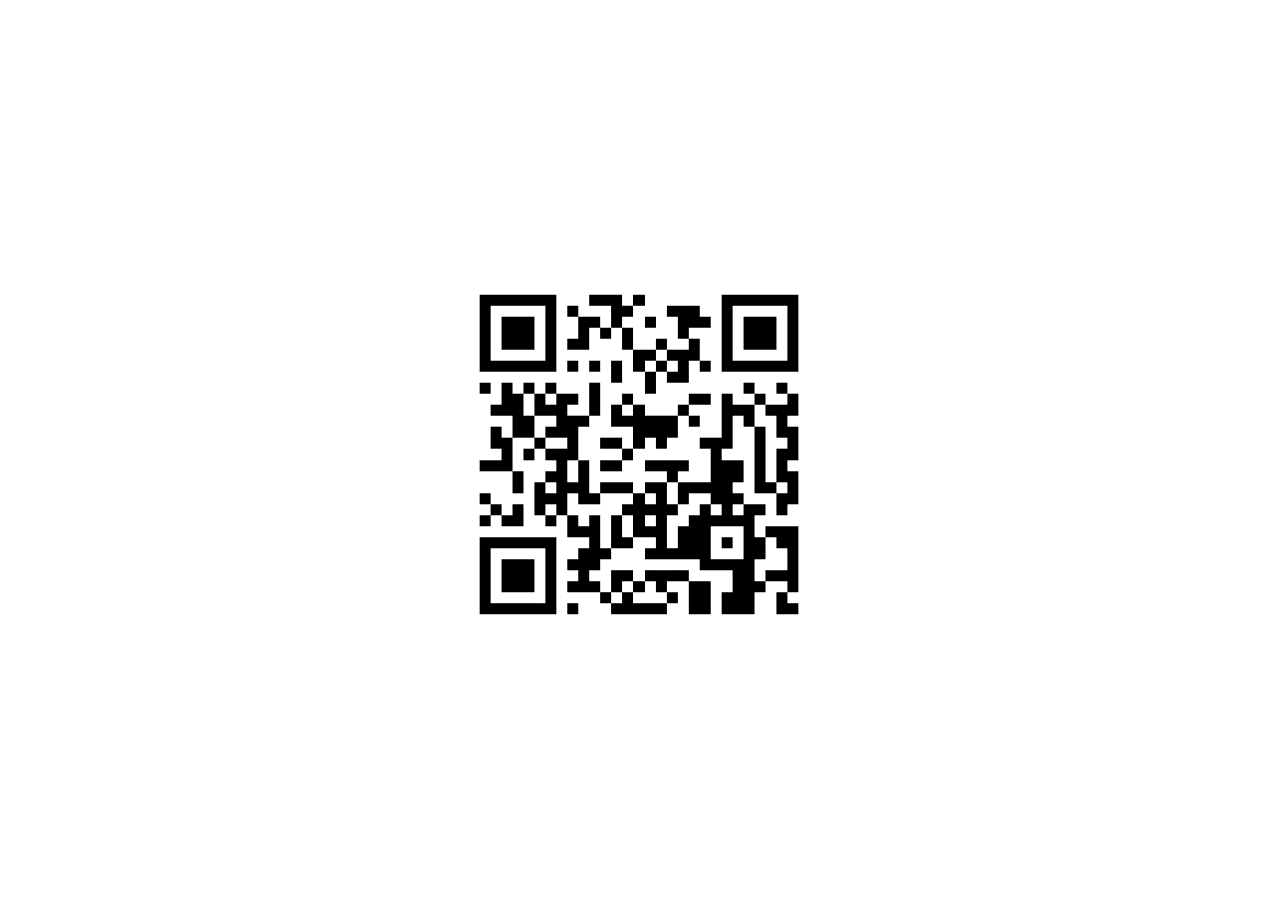   三、承辦單位:嘉義縣英語暨雙語教學資源中心  肆、實施方式:流程請參考附件一。      e-Testing網址: https://etesting.cyc.edu.tw/      報名連結: https://forms.gle/SqRjTuHmxYTJTDUm8伍、實施對象:本縣國小三年級以上及國中生平時均可自主練習並向學校報名參加12月份及4月份之檢定。陸、實施原則  一、擬定獎勵機制，鼓勵學童自我挑戰及自主學習。  二、結合教育部提升英語成效計畫，辦理相關學習活動及比賽，提供學童線上學習之舞台。  三、各校如遇教師及學生登入帳密設定問題，請逕洽各校數位學習執秘(或承辦人)；如有施測內容之問題，請洽英雙中心助理-施先生(3623421分機18)。柒、獎勵機制:承辦單位彙整檢定期間之檢定成績平均80分以上之受測學童，由縣府統一頒發給予獎狀。捌、預期成效  一、知悉各受測學生之英文程度，依照學生受測結果給予適當協助或獎勵。  二、受測後仍可繼續登入帳號自主學習測驗，建立爾後學習線上資源管道。  三、提升本縣學童英語自主學習能力。玖、本計畫經縣府同意後實施，修正時亦同。學年度期程實施方式112學年度學生自主練習(平時)1.教師端:依數位執行秘書(或承辦人)設定之帳密登入e-Testing，可自行新增考試/比賽，供班級學生平時施測。  2.學生端:依數位執行秘書(或承辦人)設定之帳密，登入e-Testing，可進行「自我練習」或依任課教師新增之考試/比賽設定，於期限內完成。112學年度學生檢定(1)112/12/1至112/12/29(2)113/4/1至113/4/301.各校承辦人於112.11.29前及113.3.27前彙整學生參加檢定名單(如QR-code及連結處)。2.各校承辦人自行設定帳號及密碼，並繕打姓名及班級如附件二。  另因12月份係本縣初次辦理e-testing檢測，為避免多校同時參與檢測系統穩定性，12月份限制各校參與人數（6班以下每校至多6人報名；6班以上至多12人報名），4月份場則無人數限制。3.學生須選「普測」→「英雙中心」→輸入帳密(由學校報名時設定)，於期限內完成檢定，分數達80分以上者由縣府頒發獎狀。